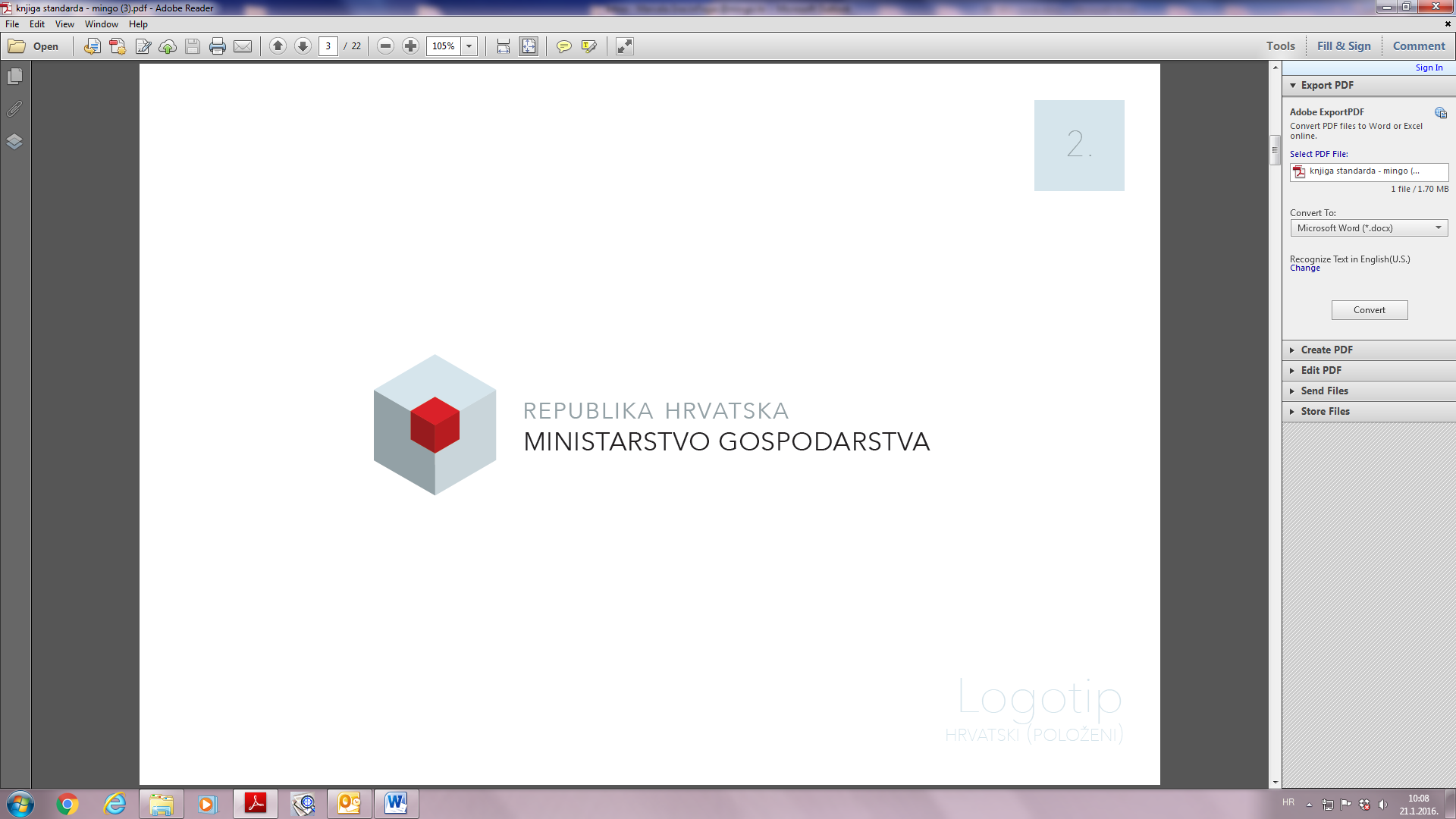 Prilog 3.POSTUPAK DODJELE BESPOVRATNIH SREDSTAVA 
KRITERIJI I OBRASCI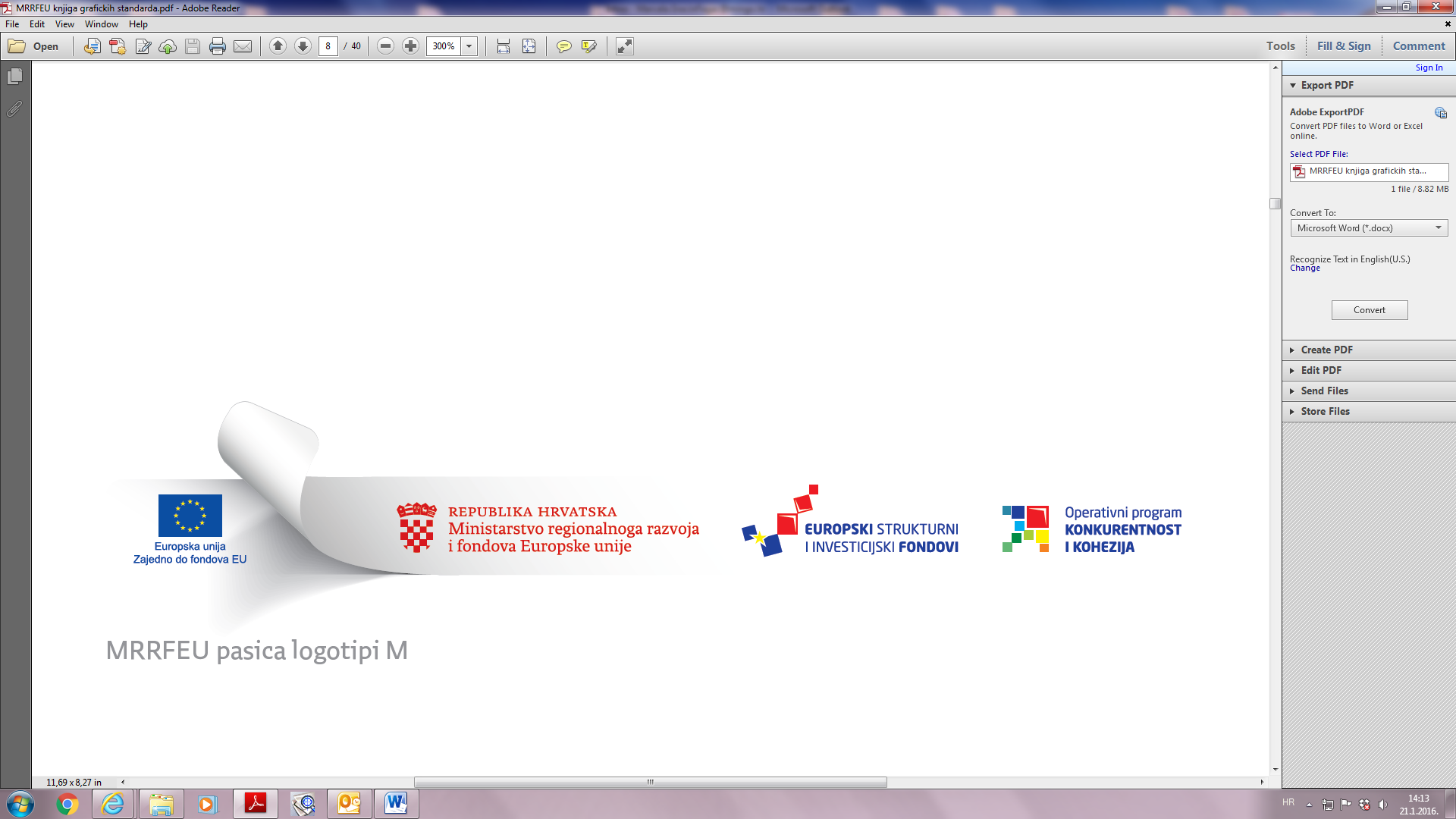 Ovaj poziv se financira iz Europskog fonda za regionalni razvojfaza - Zaprimanje i registracija – PT 2faza: Administrativna provjera i provjera prihvatljivosti prijavitelja i partnera - PT2 ADMINISTRATIVNA PROVJERA PROVJERA PRIHVATLJIVOSTI PRIJAVITELJA I PARTNERA3. faza: Provjera prihvatljivosti projekta i aktivnosti te ocjena kvalitete – PT1 PROVJERA PRIHVATLJIVOSTI PROJEKTA I AKTIVNOSTI OCJENA KVALITETESvaki kriterij odabira ima svoj težinski faktor:Projektni prijedlog kumulativno mora ostvariti sljedeće kriterije kako bi bio upućen u sljedeću fazu postupka dodjele bespovratnih sredstava: 	za kriterij Vrijednost za novac koju projekt nudi ( Kriterij 1.1. i Kriterij 1.2.) minimalno 45 bodova, 	minimalni ukupni zbroj od 70 bodova. Nakon provedene faze provjere prihvatljivosti projekta i aktivnosti te ocjene kvalitete projektnog prijedloga, PT1 obavještava prijavitelja o rezultatima predmetne faze.faza:	Provjera prihvatljivosti izdataka– PT2faza: Donošenje Odluke o financiranju – PT1Odluka o financiranju se donosi za projektne prijedloge koje su udovoljile svim kriterijima u prethodnim fazama postupka dodjele.Odluku o financiranju donosi čelnik tijela (Ministarstvo gospodarstva), po isteku roka mirovanja. Iznimno, navedeni rok se u opravdanim slučajevima može produžiti uz prethodnu suglasnost Upravljačkog tijela.Odluka o financiranju mora minimalno sadržavati sljedeće podatke:pravni temelj za donošenje Odluke;naziv, adresu i OIB prijavitelja, i ako je primjenjivo partnera;naziv i referentni broj projektnog prijedloga;najviši iznos sredstava za financiranje prihvatljivih izdataka projekta i stopu sufinanciranja;tehničke podatke o klasifikacijama Državne riznice i kodovima alokacija.Ministarstvo gospodarstva obavještava prijavitelja da je njegov projektni prijedlog odabran za financiranje. Navedena obavijest sadržava najmanje Odluku o financiranju i informacije o daljnjem postupanju.Naziv Operativnog programaOperativni program Konkurentnost i kohezija 2014. - 2020.Naziv prioritetne osiJačanje gospodarstva primjenom istraživanja i inovacijaNaziv Poziva„Povećanje razvoja novih proizvoda i usluga koji proizlaze iz aktivnosti istraživanja i razvoja“Referentna oznaka PozivaNaziv prijaviteljaAdresa prijaviteljaNaziv projektnog prijedlogaReferentna oznaka projektnog prijedlogaNačin dostavePoštom Osobna dostavaDatum i vrijeme predajeDatum:Datum:Sat i minute:Sat i minute:KlasaUrudžbeni brojDatum zaprimanja Br.Uvjeti za zaprimanje i registraciju DANEZaprimljeni prijavni paket/omotnica je zatvoren (7.2. UzP)Na zaprimljenom prijavnom paketu/omotnici naznačeni su naziv i adresa prijavitelja (7.2. UzP)Na zaprimljenom prijavnom paketu/omotnici naznačen je naziv i  pravilna referentna oznaka Poziva (7.2. UzP) Na zaprimljenom prijavnom paketu/omotnici zabilježen je datum i točno vrijeme predaje projektnog prijedloga ( 7.2 UzP)Projektni prijedlog predan je u propisanom roku  (7.3. UzP)Na zaprimljenom paketu/omotnici piše: „Ne otvarati prije službenog otvaranja projektnih prijava“ (7.2. UzP)Naziv Operativnog programaOperativni program Konkurentnost i kohezija 2014. - 2020.Naziv prioritetne osiJačanje gospodarstva primjenom istraživanja i inovacijaNaziv Poziva„Povećanje razvoja novih proizvoda i usluga koji proizlaze iz aktivnosti istraživanja i razvoja“Referentna oznaka PozivaNaziv prijaviteljaNaziv projektnog prijedlogaReferentna oznaka projektnog prijedlogaBr.Pitanje za administrativnu provjeruPrva procjena (DA/NE/NP)Nakon  zahtjeva za pojašnjenjima (DA/NE)Projektni prijedlog predan je na odgovarajući Poziv (7.1. UzP)Projektni prijedlog napisan je  na hrvatskom jeziku i latiničnom pismu. Sva tražena dokumentacija je na hrvatskom jeziku ili prevedena na hrvatski jezik i ovjerena od strane ovlaštenog sudskog tumača. (7.1. UzP) Projektni prijedlog predan je na propisanom mediju i u propisanom formatu (7.2. UzP)Projektni prijedlog istovjetan je u svim dostavljenim medijskim formatima (u elektronskoj  i papirnatoj verziji pripadajućeg obrasca) (7.2. UzP)Projektni prijedlog predan je u propisanom broju primjeraka (četiri (4) istovjetna primjerka od čega jedan (1) izvornik i  tri (3)  preslike  na formatu A4 unutar jednog zatvorenog paketa/omotnice te svaka od njih je  uvezana u neraskidivu cjelinu) (7.2. UzP) Na prvoj stranici izvornika projektnog prijedloga jasno je naznačeno: "IZVORNIK", a na prvoj stranici preslike projektnog prijedloga jasno je naznačeno: "PRESLIKA" (7.2. UzP)Projektni prijedlog podnesen je u jednom (1) primjerku u elektroničkom formatu (DVD ili CD s oznakom R: CD/R, DVD/R) te je svaki dokument u zasebnoj datoteci (7.2. UzP)Glavni projekt dostavljen je u .pdf formatu u jednom primjerku na zasebnom DVD ili CD s oznakom R: CD/R, DVD/R.  (7.2. UzP)Projektni prijedlog ispunjen je na propisanim  predlošcima (7.1. UzP)Projektni prijedlog predan je u roku (7.3. UzP)Projektni prijedlog sadrži sve obvezne priloge i  dokumentaciju na način kako je navedeno u Uputama za prijavitelje (7.1.UzP)Prijavitelj je dostavio Obrazac 1. Prijavni obrazac A na način propisan Uputama za prijavitelje (7.1. UzP)Prijavitelj je dostavio Obrazac 2. Prijavni obrazac B na način propisan Uputama za prijavitelje (7.1. UzP)Prijavitelj je dostavio Obrazac 2a. Prijavni obrazac B – tablica proračuna na način propisan Uputama za prijavitelje (7.1. UzP)Prijavitelj je dostavio Sporazum o partnerstvu sastavljen u skladu sa Obrascem 3. Popis obveznog sadržaja Sporazuma o partnerstvu na način propisan Uputama za prijavitelje (7.1. UzP) ukoliko je primjenjivoPrijavitelj je dostavio Obrazac 4. Izjava o korištenim potporama na način propisan Uputama za prijavitelje (7.1. UzP)Prijavitelj je dostavio Obrazac 5. Izjava prijavitelja na način propisan Uputama za prijavitelje (7.1. UzP)Prijavitelj je dostavio Obrazac 6. Izjava partnera na način propisan Uputama za prijavitelje (7.1. UzP)Prijavitelj je dostavio Obrazac 7. Skupna izjava prijavitelja na način propisan Uputama za prijavitelje (7.1. UzP)Prijavitelj je dostavio Obrazac 8. Skupna izjava partnera na način propisan Uputama za prijavitelje (7.1. UzP)Prijavitelj je dostavio Obrazac 9. Poslovni plan – za projekte ukupne vrijednosti do 75.000.000,00 HRK na način propisan Uputama za prijavitelje (7.1. UzP)Prijavitelj je dostavio Obrazac 9a. Poslovni plan – troškovi i likvidnost razvoja projekta, za projekte ukupne vrijednosti do 75.000.000,00 HRK na način propisan Uputama za prijavitelje (7.1. UzP)Prijavitelj je dostavio Obrazac 10. Studija izvedivosti, za projekte u vrijednosti iznad 75.000.000,00 HRK na način propisan Uputama za prijavitelje (7.1. UzP)Prijavitelj je dostavio Obrazac 10a. Studija izvedivosti – troškovi i likvidnost razvoja projekta, za projekte u vrijednosti iznad 75.000.000,00 HRK na način propisan Uputama za prijavitelje (7.1. UzP)Prijavitelj je dostavio Obrazac 10b. Studija izvedivosti - Analiza troškova i koristi, na način propisan Uputama za prijavitelje (7.1. UzP) ukoliko je primjenjivoPrijavitelj je dostavio dokaze vezane uz gradnju (ukoliko je primjenjivo): dokaz pravnog interesa za izdavanje građevinske dozvoleizvod iz glavnog projekta-arhitektonski projekt (.pdf)građevinsku dozvolu odnosno drugi odgovarajući akt temeljem kojeg se može započeti s građenjem/rekonstrukcijom građevinena način propisan UzP (7.1. UzP)Prijavitelj je dostavio dokaze vezane za procjenu utjecaja zahvata na okoliš/ekološku mrežu (ukoliko je primjenjivo):Rješenje o prihvatljivosti zahvata za okoliš/Rješenje o objedinjenim uvjetima zaštite okoliša/Rješenje nadležnog tijela kojim se utvrđuje da za zahvat nije potrebno provesti procjenu utjecaja na okolišstudiju o utjecaju zahvata na okoliš u digitalnom (.pdf) formatuPotvrdu o prihvatljivosti zahvata ili Rješenje/Ocjenu o prihvatljivosti zahvata za ekološku mrežu ili Rješenje o utvrđivanju prevladavajućeg javnog interesa i odobrenju zahvata uz kompenzacijske uvjeteStudiju o ocjeni prihvatljivosti zahvata za ekološku mrežu u digitalnom formatu/Studiju za glavnu ocjenu prihvatljivosti zahvata za ekološku mrežu (.pdf).Mišljenje nadležnog tijela (Ministarstva zaštite okoliša i prirode) o ocjeni usklađenosti projekta (zahvata) sa zahtjevima Direktive 2011/92/EU o procjeni učinaka određenih javnih i privatnih projekta na okoliš na način propisan UzP (7.1. UzP)Prijavitelj/partner je/su dostavio/li Izvod iz sudskog ili drugog odgovarajućeg registra ili važeći jednakovrijedni dokument koji je izdalo nadležno tijelo (7.1. UzP) Prijavitelj/partner je/su dostavio/li GFI-POD ili važeći jednakovrijedni  dokument sukladno Uputama za prijavitelje (7.1. UzP) ukoliko je primjenjivoPrijavitelj/partner je/su dostavio/li Izvod iz sudskog registra i privremenu bilancu u slučaju dokapitalizacije u tekućoj godini na način propisan u Uputama za prijavitelje (7.1. UzP) ukoliko je primjenjivoPrijavitelj/partner je/su dostavio/li DOH obrazac te rješenje kojim se utvrđuje godišnji paušalni porez ili važeći jednakovrijedni dokument sukladno Uputama za prijavitelje (7.1. UzP) ukoliko je primjenjivoPrijavitelj/partner je/su dostavio/li Bon Plus za zadnje odobreno računovodstveno razdoblje ili važeći jednakovrijedni dokument na način propisan Uputama za prijavitelje (7.1. UzP) ukoliko je primjenjivoPrijavitelj/partner je/su dostavio/li Obrazac JOPPD ili drugi važeći jednakovrijedni dokument na način propisan Uputama za prijavitelje (7.1. UzP) ukoliko je primjenjivoPrijavitelj/partner je/su dostavio/li Potvrdu porezne uprave u izvorniku da je prijavitelj ispunio obveze plaćanja poreznih obveza te obveza za mirovinsko i zdravstveno osiguranje ne starija od 30 dana ili važeći jednakovrijedni dokument na način propisan Uputama za prijavitelje (7.1. UzP) ukoliko je primjenjivoPrijavitelj/partner je/su dostavio/li obavijest o razvrstavanju poslovnog subjekta po NKD-u 2007. Od Državnog zavoda za statistiku na način propisan  Uputama za prijavitelje  (7.1. UzP) ukoliko je primjenjivoBr.Pitanje za provjeru prihvatljivosti prijavitelja i partnera Prva procjena (DA/NE/ NP)Nakon  zahtjeva za pojašnjenjima (DA/NE/ NP)Prijavitelj se smatra mikro, malim ili srednjim poduzetnikom sukladno definiciji malih i srednjih poduzetnika na način utvrđen u Prilogu I. Definicija malih i srednjih poduzetnika Uredbe Komisije (EU) 651/2014 (2.1. UzP) prijavitelj se smatra velikim poduzetnikom, poduzetnik koji ne ispunjava kriterije na način utvrđen u Prilogu I. Uredbe Komisije (EU) 651/2014  (2.1. UzP) Obrazac 1., Obrazac 2., Obrazac 2a, Izvod iz registra, GFI-POD, DOH, Bon PlusPartneri su poduzetnici i/ili organizacije za istraživanje i širenje znanja koje doprinose u provedbi projekata istraživanja, razvoja i nisu isključeni jednim od razloga za isključenje partnera (2.2., 2.4. UzP) Obrazac 1., Obrazac 2. i Obrazac 6., Sporazum o partnerstvuPartneri imaju potpisan Sporazum o partnerstvu sa prijaviteljem (2.2. UzP) sukladno Obrascu 3. Predložak sporazuma o partnerstvu. Dokazuje se Sporazumom o partnerstvuU projektu ne sudjeluje više od jednog stranog (nema sjedište, poslovnu jedinicu ili podružnicu u RH) partnera (2.2. UzP) što dokazuje Izvod iz sudskog ili drugog odgovarajućeg registra države sjedišta partnera ili važeći jednakovrijedni dokument, Obrazac 2. Prijavni obrazac BPrijavitelju/partneru nije zatražen povrat sredstava temeljem prethodne odluke Komisije kojom se potpora proglašava protuzakonitom i nespojivom s unutarnjim tržištem kako je navedeno u članku 1., točka 4.a) Uredbe 651/2014, (2.4. UzP) što dokazuju Obrascem 5. Izjava prijavitelja i Obrascem 6. Izjava partneraPrijavitelj/partner nije/nisu poduzetnik/ci u teškoćama kako je definirano u članku 2., točki 18. Uredbe 651/2014 i članku 6. točke 3., Programa; (2.4. UzP) što dokazuju Obrascem 5. Izjava prijavitelja i Obrascem 6. Izjava partneraPrijavitelj/partner nije/nisu u postupku predstečajne nagodbe sukladno Zakonu o financijskom poslovanju i predstečajnoj nagodbi (NN 108/12, 144/12, 81/13, 112/13, 71/15 i 78/15) (2.4. UzP) što dokazuju Obrascem 5. Izjava prijavitelja i Obrascem 6. Izjava partnera, GFI ili DOH, Bon PlusPrijavitelj/partner nije/nisu u postupku stečaja ili likvidacije sukladno odredbama Stečajnog zakona (NN 44/96, 29/99, 129/00, 123/03, 82/06, 116/10, 25/12, 133/12; 45/13 i 71/15) (2.4. UzP) što dokazuju Obrascem 5. Izjava prijavitelja i Obrascem 6. Izjava partnera, GFI ili DOH, privremena bilanca, dubinska analiza neovisnog financijskog stručnjaka, Bon PlusPrijavitelj ima poslovni nastan, odnosno poslovnu jedinicu ili podružnicu u Republici Hrvatskoj (2.4. UzP) što dokazuje Izvod iz sudskog ili drugog odgovarajućeg registra države sjedišta prijavitelja ili važeći jednakovrijedni dokumentPrijavitelj/partner je/jesu ispunio/ispunili obveze povezane s plaćanjem dospjelih poreznih obveza i obveza za mirovinsko i zdravstveno osiguranje u skladu sa zakonskim odredbama u Republici Hrvatskoj, odnosno u zemlji u kojoj su osnovani (2.4. UzP) što dokazuje Obrascem 5. Izjava prijavitelja i 6. Izjava partnera te potvrdom  Porezne upravePrijavitelj/partner ima/imaju podmirene sve obveze prema svojim zaposlenicima po bilo kojoj osnovi (2.4. UzP) što dokazuje Obrazac 5. Izjava prijavitelja i Obrazac 6. Izjava partnera te Obrazac JOPPD  Prijavitelj/partner ili osobe ovlaštene po zakonu za zastupanje nije/nisu pravomoćno osuđeni za teške povrede poslovanja:u slučajevima u kojima je protiv prijavitelja/partnera/osoba ovlaštenih po zakonu za zastupanje izrečena pravomoćna osuđujuća presuda za jedno ili više sljedećih kaznenih djela: prijevara, prijevara u gospodarskom poslovanju, primanje mita u gospodarskom poslovanju, davanje mita u gospodarskom poslovanju, zlouporaba u postupku javne nabave, utaja poreza ili carine, subvencijska prijevara, pranje novca, zlouporaba položaja i ovlasti, nezakonito pogodovanje, primanje mita, davanje mita, trgovanje utjecajem, davanje mita za trgovanje utjecajem, udruživanje za počinjenje kaznenih djela,  zločinačko udruženje i počinjenje kaznenog djela u sastavu zločinačkog udruženja udruženja i zlouporaba obavljanja dužnosti državne vlasti sukladno odredbama Kaznenog zakona (NN 125/11, 144/12, 56/15, 61/15) (2.4. UzP) što dokazuju Obrazac 5. Izjava prijavitelja i Obrazac 6. Izjava partneraPrijavitelj/partner nije/nisu dobio/ili državnu potporu ili potporu male vrijednosti za isti opravdani trošak projekta, ukoliko ista nije u skladu s točkom 1.4.1. Zbrajanje potpora (2.4. UzP) dokazuje Obrazac 4. Izjava o korištenim potporamaPrijavitelj/partner se ne nalazi/e u postupku povrata državne potpore ili potpore male vrijednosti (2.4. UzP) što dokazuje Obrazac 5. Izjava prijavitelja i Obrazac 6. Izjava partnera Prijavitelj/partner je/jesu registrirani za obavljanje gospodarske djelatnosti najmanje godinu dana prije dana predaje projektnog prijedloga (2.4. UzP) što dokazuje Izvodom iz registra ili važeći jednakovrijedni dokumentPrijavitelj/partner nije/nisu krivi za teške povrede poslovanja dokazane bilo kojim sredstvima koje Ugovorno tijelo (PT2) može opravdati; (2.4. UzP) što dokazuje Obrazac 5. Izjava prijavitelja i Obrazac 6. Izjava partneraPrijavitelj/partner je/jesu izravno odgovoran za pripremu, upravljanje, provedbu i rezultate projekta (2.4. UzP) što dokazuje Obrazac 5. Izjava prijavitelja i Obrazac 6. Izjava partneraPrijavitelj provodi i/ili planira provoditi projekte istraživanja i razvoja unutar jednog ili više prioritetnih tematskih i pod tematskih područja Strategije pametne  specijalizacije RH (2.5. UzP) što dokazuje Obrazac 1. Prijavni obrazac A i Obrazac 2. Prijavni obrazac BPrijavitelj ima dostatne financijske, stručne, iskustvene i administrativne kapacitete za provedbu projekta, samostalno ili u suradnji sa partnerima (2.5. UzP) što dokazuje Obrazac 1. Prijavni obrazac A i Obrazac 2. Prijavni obrazac B, Obrazac 9a. odnosno Obrazac 10a.Prijavitelj je zajedno sa svojim partnerima u mogućnosti provesti projekt pravovremeno i u skladu sa uvjetima utvrđenima u ovim Uputama (2.5. UzP) Obrazac 1., Obrazac 2., Obrazac 9.i Obrazac 10.Prijavitelj zajedno sa svojim partnerima osigurava održivost projekta i održivost projektnih rezultata na način propisan Uputama za prijavitelje (2.5. UzP) Obrazac 1., Obrazac 2., Obrazac 9., Obrazac 9a. Obrazac 10. i Obrazac 10a.Naziv Operativnog programaOperativni program Konkurentnost i kohezija 2014. - 2020.Naziv prioritetne osiJačanje gospodarstva primjenom istraživanja i inovacijaNaziv Poziva„Povećanje razvoja novih proizvoda i usluga koji proizlaze iz aktivnosti istraživanja i razvoja“Referentna oznaka PozivaNaziv prijaviteljaNaziv projektnog prijedlogaReferentna oznaka projektnog prijedlogaBr.Pitanje za provjeru prihvatljivosti projekta i aktivnosti Prva procjena (DA/NE/NP)Nakon zahtjeva za pojašnjenjima (DA/NE/NP)Projekt udovoljava svim zahtjevima povezanima s pravilima državne potpore utvrđenima u okviru Programa potpora, te ograničenjima povezanima s najnižim i najvišim iznosom i intenzitetom potpore (1.4. UzP) Obrazac 1., Obrazac 2., Obrazac 2a i Obrazac 4. Projekt ima zatvorenu financijsku konstrukciju kako je definirano u UzP (2.5. UzP) Obrazac 2a, Obrazac 9a. i Obrazac 10a.Prijavitelj ima pravo građenja na zemljištu za koje su izdane važeće dozvole (7.1. UzP) sukladno  dokumentaciji pod točkom 7.1. UzPPrijavitelj ima osiguranu važeću građevinsku dozvolu odnosno drugi odgovarajući akt temeljem kojeg se može započeti s građenjem/rekonstrukcijom građevine, izdan prema propisima kojima se regulira gradnja građevina te odgovarajuće suglasnosti/rješenja/mišljenja nadležnog ministarstva kojim se daje suglasnost za gradnju (7.1 UzP) sukladno dokumentaciji pod točkom 7.1. UzP Cilj projekta je u skladu s ciljevima predmetne dodjele (3.1.1. UzP) Obrazac 1. Prijavni obrazac AProjekt se provodi u Republici Hrvatskoj, s iznimkom u slučaju sudjelovanja međunarodnog partnera, kada je prihvatljivo provesti dio projektnih aktivnosti  (čija vrijednost troškova može činiti maksimalno 15% troškova projekta) izvan područja Republike Hrvatske (3.1.1. UzP) Obrazac 1. Prijavni obrazac A i Obrazac 2. Prijavni obrazac BProjekt ne uključuje aktivnosti koje su bile dio operacije koja je, ili je trebala biti, podložna postupku povrata sredstava (u skladu s člankom 125. stavkom 3(f) Uredbe (EU) br. 1303/2013) nakon promjene proizvodne aktivnosti izvan programskog područja – Obrazac 5. Izjava prijavitelja i 6. Izjava partnera (3.1.1. UzP)Projekt je u skladu s nacionalnim propisima i propisima EU, uvažavajući pravila o državnim potporama/potporama male vrijednosti te druga pravila i zahtjeve primjenjive na predmetnu dodjelu (3.1.1. UzP) Obrazac 5. Izjava prijavitelja i Obrazac 6. Izjava partneraProjekt je u skladu sa horizontalnim politikama navedenima u točki 3.1.1. podtočki 5. UzP te u skladu sa ostalim politikama EU i zakonodavstvom EU (3.1.1. UzP) što se dokazuje Obrascem 1. Prijavni obrazac A Projekt u trenutku podnošenja projektnog prijedloga nije fizički ni financijski završen (3.1.1. UzP) što se dokazuje Dokazuje se Izjavom prijavitelja (Obrazac 5.) i partnera (Obrazac 6.)Prijavitelj nije započeo sa provedbom projekta prije podnošenja projektne prijave – Obrazac 5. Izjava prijavitelja i Obrazac 6. Izjava partnera (3.1.1. UzP)Projekt se, na način opisan u projektnom prijedlogu, ne bi mogao provesti bez potpore iz Fondova (podnositelj zahtjeva nema dovoljno sredstava za provedbu projekta u načinu, opsegu i rokovima kako je opisano u projektnom prijedlogu) što se dokazuje Izjavom prijavitelja (Obrazac 5.) i partnera (Obrazac 6.) te Poslovnim planom odnosno Studijom izvedivosti (Obrascem 9. odnosno 10.) (3.1.1 UzP)Projekt poštuje načelo nekumulativnosti (odnosno ne predstavlja dvostruko financiranje); što se dokazuje Izjavom prijavitelja (Obrazac 5.) i partnera (Obrazac 6.) (3.1.1. UzP)Projektne aktivnosti usklađene su s tematskim i pod tematskim područjima definiranima u Strategiji pametne specijalizacije Republike Hrvatske (3.1.2. UzP) Obrazac 1. Prijavni obrazac A, Obrazac 2 Prijavni obrazac B.Aktivnosti projekta su u skladu s prihvatljivim aktivnostima predmetne dodjele, u skladu sa točkom (3.2. UzP) Dokazuje se Obrascem 1. i 2. Prijavni Obrazac A i B.Projektne aktivnosti uključuju aktivnosti istraživanja i razvoja (3.2. UzP) Dokazuje se Obrascem 1. i 2. Prijavni Obrazac A i B.Predmetno ulaganje u materijalnu i nematerijalnu imovinu predstavlja početno ulaganje u cilju jačanja kapaciteta za istraživanje i razvoj (1.4. i 3.2. UzP) Obrazac 1. Prijavni obrazac A, Obrazac 2. Prijavni obrazac B, Obrazac 2a Prijavni obrazac B – tablica proračunaTražena vrijednost potpore je unutar propisanog najnižeg (190.000,00 HRK) i najvišeg (56.000.000,00 HRK) iznosa potpore koja se može dodijeliti (1.3. UzP) Obrazac 1. Prijavni obrazac A i Obrazac 2. Prijavni obrazac B te Obrazac 2a  Prijavni obrazac B – tablica proračunaRazdoblje trajanja provedbe projekta je najviše 48 mjeseci od dana kada počinje provedba (1.5. UzP) Dokazuje se Obrascem 1. i 2. Prijavni Obrazac A i B.Potpora se dodjeljuje za vlastite, ugovorne i kolaborativne istraživačko-razvojne projekte u  usmjerene na razvoj novih ili značajno poboljšanih proizvoda i usluga (1.4. UzP) Obrazac 1. Prijavni obrazac A i Obrazac 2. Prijavni obrazac BProjektni prijedlog sastoji se od jedne ili kombinacije nekoliko prihvatljivih kategorija istraživanja i razvoja (1.4. UzP) dokazuje Obrazac 1. Prijavni obrazac A i Obrazac 2. Prijavni obrazac BStopa sufinanciranja prihvatljivih troškova za potpore (potpore za projekte istraživanja i razvoja i regionalne potpore) u skladu je sa intenzitetom potpore (1.4. UzP) Obrazac 2a Prijavni obrazac B – tablica proračunaMaksimalni iznos potpora (potpore za projekte istraživanja i razvoja i regionalne potpore) je unutar praga (1.4. UzP) Obrazac 2a Prijavni obrazac B – tablica proračunaPrijavitelj ima osiguran financijski doprinos od najmanje 25% prihvatljivih troškova iz vlastitih izvora ili vanjskim financiranjem, u obliku oslobođenom od bilo kakve državne potpore, u slučaju regionalne potpore  (1.4. B UzP) (Obrazac 5. Izjava prijavitelja) Tražena potpora nije za djelatnosti povezane s izvozom u treće zemlje ili države članice (1.4. UzP) Obrazac 5. Izjava prijaviteljaTražena potpora ne daje prednost uporabi domaće robe u odnosu na uvezenu robu (1.4. UzP) Obrazac 5. Izjava prijaviteljaTražena potpora nije namijenjena za djelatnosti prerade i stavljanja na tržište poljoprivrednih proizvoda, u sljedećim slučajevima:ako se iznos potpora utvrđuje na temelju cijene ili količine tih proizvoda kupljenih od primarnih proizvođača ili stavljenih u promet od strane dotičnih poduzetnika iliako su potpore uvjetovane njihovim djelomičnim ili potpunim prenošenjem na primarne proizvođače. (1.4 UzP) Obrazac 5. Izjava prijaviteljaTražena potpora nije namijenjena za zatvaranje nekonkurentnih rudnika ugljena, kako su obuhvaćene Odlukom Vijeća br. 2010/787 (1.4 UzP) Obrazac 5. Izjava prijaviteljaTražena regionalna potpora nije namijenjena u korist djelatnosti u sektoru čelika, sektoru ugljena, sektoru brodogradnje, sektoru umjetnih vlakna, sektoru prometa te povezanoj infrastrukturi, proizvodnji i distribuciji energije te energetskoj infrastrukturi, kao što je definirano u Uredbi 651/2014 (1.4 UzP) Obrazac 5. Izjava prijaviteljaTražena regionalna potpora nije namijenjena za djelatnosti povezane s sektorima ribarstva i akvakulture (1.4 UzP) Obrazac 5. Izjava prijaviteljaTražena regionalna potpora nije namijenjena sektoru primarne poljoprivredne proizvodnje (1.4 UzP) Obrazac 5. Izjava prijaviteljaTražena regionalna operativna potpora nije namijenjena poduzetnicima čije su glavne djelatnosti obuhvaćene područjem K „Financijske djelatnosti i djelatnosti osiguranja” Nacionalne klasifikacije djelatnosti 2007. – NKD 2007.2 ili poduzetnicima koji obavljaju djelatnosti unutar skupine, a čije su glavne djelatnosti obuhvaćene razredima 70.10. „Upravljačke djelatnosti” ili 70.22 „Savjetovanje u vezi s poslovanjem i ostalim upravljanjem” Nacionalne klasifikacije djelatnosti 2007. – NKD 2007 (1.4. UzP) Obrazac 5. Izjava prijaviteljaTražena regionalna potpora nije usmjerena na ograničen broj posebnih sektora ekonomske djelatnosti; na programe koji se odnose na turističke djelatnosti, širokopojasne infrastrukture ili preradu i stavljanje na tržište poljoprivrednih proizvoda ne smatraju se programima usmjerenima na određene sektore ekonomskih djelatnosti (1.4. UzP) Obrazac 5. Izjava prijaviteljaTražena regionalna potpora ne predstavlja regionalnu potpora za ulaganje gdje ''prilagođeni iznos potpore'' izračunat u skladu s mehanizmom određenim u članku 2. točki 20. Uredbe 651/2014 za ulaganja s prihvatljivim troškovima prelazi iznos od 100 milijuna EUR; (1.4. UzP) Obrazac 5. Izjava prijaviteljaTražena regionalna potpora je namijenjena poduzetniku koji provodi vlastite istraživačko – razvojne aktivnosti (1.4. UzP) Obrazac 5. Izjava prijaviteljaTražena potpora nije namijenjena korisniku koji je zatvorio istu ili sličnu djelatnost u Europskom gospodarskom prostoru u razdoblju od dvije godine prije podnošenja zahtjeva za regionalnu potporu za ulaganje ili koji u vrijeme podnošenja zahtjeva ima konkretan plan zatvoriti istu ili sličnu djelatnost u roku od najviše dvije godine nakon dovršetka početnog ulaganja za koje se traži potpora (1.4. UzP) Obrazac 5. Izjava prijaviteljaKriterij odabira i pitanja za kvalitativnu procjenuBodovna vrijednost / odgovori „Da“/“Ne“ uz izjavu / opis pripadajućih situacijaOstvarena ocjena / maksimalno ostvariva ocjena  Referenca na izvor za provjeruVrijednost za novac koju projekt nudi (u kontekstu ostvarenja ciljeva PDP-a, odnosi se na kvantificirani omjer troška potrebnog za postizanje ciljanih vrijednosti pokazatelja neposrednih rezultata/rezultata, utvrđenih na razini sheme/predmetnog postupka dodjele)Vrijednost za novac koju projekt nudi (u kontekstu ostvarenja ciljeva PDP-a, odnosi se na kvantificirani omjer troška potrebnog za postizanje ciljanih vrijednosti pokazatelja neposrednih rezultata/rezultata, utvrđenih na razini sheme/predmetnog postupka dodjele)Vrijednost za novac koju projekt nudi (u kontekstu ostvarenja ciljeva PDP-a, odnosi se na kvantificirani omjer troška potrebnog za postizanje ciljanih vrijednosti pokazatelja neposrednih rezultata/rezultata, utvrđenih na razini sheme/predmetnog postupka dodjele)Vrijednost za novac koju projekt nudi (u kontekstu ostvarenja ciljeva PDP-a, odnosi se na kvantificirani omjer troška potrebnog za postizanje ciljanih vrijednosti pokazatelja neposrednih rezultata/rezultata, utvrđenih na razini sheme/predmetnog postupka dodjele)Značaj rezultata istraživačko-razvojnih aktivnosti za nacionalno/globalno gospodarstvomax 35Prijavni obrazac i prateća dokumentacijaZnačaj na temelju inovacijskog potencijala koji ovisi o tome da li očekivani rezultati istraživanja predstavljaju novi iskorak u području istraživanja i razvoja ili su rezultat primjene novih znanja i vještina ili primjene postojećih znanja i vještina za razvoj novih proizvoda i usluga1.1.1.1. Ovisno o razini inovativnosti, predstavlja li očekivani rezultat aktivnosti istraživanja i razvoja proizvod ili uslugu koji je nov: a) za poduzetnika i njegove partnere - 1 bodb) za nacionalno tržište- 5 bodovac) za makroregiju – 7 bodovac) za globalno tržište - omogućena pozicija lidera – 10 bodova1-10Prijavni obrazac A 5.0Prijavni obrazac B 3.5  i prateća dokumentacija1.1.2. Koliko iznosi procijenjeno povećanje prihoda od prodaje novih za tržište ili novih za poduzeće proizvoda nastalih kao rezultat istraživačko-razvojnih aktivnosti u okviru projekta?0-5Prijavni obrazac A 5.0Prijavni obrazac B 3.5  i prateća dokumentacija1.1.3. U kojoj mjeri je rezultat projekta blizu mogućnosti komercijalizacije na tržištu, odnosno koja je razina tehnološke spremnosti planiranog rezultata istraživačko-razvojnih aktivnosti u okviru projekta(Blizina tržišta projektnih rezultata iskazana u kategorijama TRL sukladno razinama tehnološke spremnosti 2-8)TRL 1 - 2 – 0 bodovaTRL 3 – 1 bodTRL 4 – 2 bodaTRL 5 – 3 bodaTRL 6 – 4 bodaTRL 7 – 5 bodovaTRL 8 – 6 bodova0-6Prijavni obrazac A 5.0Prijavni obrazac B 4 i prateća dokumentacija1.1.4. Očekuje li se u okviru projekta prijava patentnog vlasništva (patenata, žigova ili industrijskog dizajna)?Ne – 0 bodovaDa, najmanje 1 – 4 bodaDa, više od 1 – 6 bodova0-6Prijavni obrazac A 5.0Prijavni obrazac B 4 i prateća dokumentacija1.1.5. Doprinosi li projekt rješavanju nekog od ključnih društvenih izazova?Ne – 0 bodovaDa, 1 – 4 bodaDa, više od 1 – 6 bodova0-6Prijavni obrazac A 5.0Prijavni obrazac B 3.4 i prateća dokumentacija1.1.6. Projekt je usmjeren na primijenjena istraživanjaNe – 0 bodova Da – 2 boda  0-2Prijavni obrazac A 5.0Prijavni obrazac B 3  i prateća dokumentacijaDoprinos povećanju konkurentnosti određenog S3 prioritetnog tematskog područjamax 301.2.1.Doprinose li projektne aktivnosti i u kojem postotku povećanju ulaganja poduzeća u aktivnosti istraživanja i razvoja u određenom S3 prioritetnom tematskom području u odnosu na prošlu godinu              a)  0-4.99%  - 0 bodova              b) 5-19.99% - 1 bod              c) 20-39.99% - 2 boda              d) 40-59.99% - 3 boda              e) 60-79,99% - 4 boda              f) 80% i više – 5 bodova0 - 5Prijavni obrazac A 5.0Prijavni obrazac B 3.5.  i prateća dokumentacija1.2.2. Jačanje pozicije u globalnom lancu vrijednosti i stvaranje veće dodane vrijednosti1.2.2.1. Doprinose li rezultati projektnih aktivnosti povećanju dobiti uključenih poduzeća i jačanju njihove pozicije u globalnom lancu vrijednosti i stvaranju veće dodane vrijednosti za projektom ciljane proizvode i usluge? Očekuje  se povećanje dobiti za:                           a) 1-20% - 1 bod              b) 21-40% - 2 boda              c) 41-60% - 3 boda              d) 61-80% - 4 boda              e) 81% i više – 5 bodova1-5Prijavni obrazac A 5.0Prijavni obrazac B 3.5.  i prateća dokumentacija1.2.3. Doprinos jačanju S3 prioritetnog tematskog područja putem povećanog prihoda od prodaje, izvoza i zapošljavanja1.2.3.1. Doprinose li projektne aktivnosti jačanju S3 prioritetnog tematskog područja kroz povećanje prihoda od prodaje i  izvoza uključenih poduzeća:ne – 0 bodovado 50 % - 1 bod              c) preko 50 % - 3 boda0-3Prijavni obrazac A 5.0Prijavni obrazac B 3.5.  i prateća dokumentacija1.2.3.2.  Doprinose li projektne aktivnosti jačanju S3 prioritetnog tematskog područja putem planiranog povećanja zapošljavanja uključenih poduzeća:             a) ne – 0 bodova             b) do 5% - 1 bod              c) više od 5% - 3 boda0-3Prijavni obrazac A 5.0Prijavni obrazac B 3.5.  i prateća dokumentacija1.2.4.Postoji li povezanost projekta sa ostatkom nacionalne ekonomije (multi-sektorski učinak i učinak na TPP) kroz razvoj ICT i KET tehnologija?a) ne – 0 bodova b) da, kroz primjenu ICT ili KET – 2 boda                                                           c) da, kroz ICT i KET i više TPP – 5 bodova0-5Prijavni obrazac A 5.0Prijavni obrazac B 3.5. i prateća dokumentacija1.2.5.  Rezultat projekta doprinijet će jednoj od strukturnih promjena kod poduzeća:             a) modernizaciji i/ili                             diversifikaciji – 5 bodova ili             b) tranziciji – 7 bodova ili             c) radikalnoj promjeni – 9 bodova5-9Prijavni obrazac A 5.0Prijavni obrazac B 3.5. i prateća dokumentacijaAko je primjenjivo, bodovni prag (minimalna ocjena) za KO*45/65Obrazloženje ocjene:Financijska održivost projekta (odnosi se na strategiju financiranja po završetku provedbe predmetnog projekta)Financijska održivost projekta (odnosi se na strategiju financiranja po završetku provedbe predmetnog projekta)Financijska održivost projekta (odnosi se na strategiju financiranja po završetku provedbe predmetnog projekta)Financijska održivost projekta (odnosi se na strategiju financiranja po završetku provedbe predmetnog projekta)Financijska održivostmax 7 bodova2.1.1. Ima li projekt predviđen poslovni plan za komercijalizaciju rezultata projekta nakon završetka?Ne – 0 bodovaDa, planirana je prodaja rezultata istraživanja i razvoja– 3 bodaDa, planirana je komercijalizacija u okviru poduzeća kroz vlastitu proizvodnju – 5 bodova0-5Prijavni obrazac A 5.0Prijavni obrazac B 4 i prateća dokumentacija2.1.2. Pridonose li rezultati projekta proširenju proizvodnih kapaciteta prijavitelja?         a )  Ne – 0 bodova        b)   Da – 2 boda0-2Prijavni obrazac A 5.0Prijavni obrazac B 4 i prateća dokumentacijaAko je primjenjivo, bodovni prag (minimalna ocjena) za KO*Obrazloženje ocjene:Provedbeni kapaciteti prijavitelja i, ako je primjenjivo, partnera (provedbeni kapaciteti u prijedlozima projekta u kojima uz nositelja odnosno prijavitelja postoje i formalni partneri; uključuju aspekte financijskih, stručnih, iskustvenih i administrativnih kapaciteta)Provedbeni kapaciteti prijavitelja i, ako je primjenjivo, partnera (provedbeni kapaciteti u prijedlozima projekta u kojima uz nositelja odnosno prijavitelja postoje i formalni partneri; uključuju aspekte financijskih, stručnih, iskustvenih i administrativnih kapaciteta)Provedbeni kapaciteti prijavitelja i, ako je primjenjivo, partnera (provedbeni kapaciteti u prijedlozima projekta u kojima uz nositelja odnosno prijavitelja postoje i formalni partneri; uključuju aspekte financijskih, stručnih, iskustvenih i administrativnih kapaciteta)Provedbeni kapaciteti prijavitelja i, ako je primjenjivo, partnera (provedbeni kapaciteti u prijedlozima projekta u kojima uz nositelja odnosno prijavitelja postoje i formalni partneri; uključuju aspekte financijskih, stručnih, iskustvenih i administrativnih kapaciteta)Provedbeni kapaciteti prijavitelja i, ako je primjenjivo, partneramax 13 bodova3.1.1. Može li prijavitelj ili partner osigurati dovoljne financijske resurse za nesmetanu provedbu projekta, odnosno  ima li zatvorenu financijsku konstrukciju projekta  i osiguranu likvidnost razvoja projekta?Ne – 0 bodovaDa – 5 bodova0-5Prijavni obrazac A 3.0Prijavni obrazac B 1.2. i prateća dokumentacija3.1.2. Posjeduje li prijavitelj ili partner iskustvo u provedbi istraživačko-razvojnih projekata usporedive vrste, opsega i financijske vrijednosti?Ne – 0 bodovaDa, 1 – 1 bodDa, više od 1 – 2 boda0-2Prijavni obrazac A 3.0Prijavni obrazac B 1.2.  i prateća dokumentacija3.1.3. Ima li prijavitelj ili partner kao pravni subjekt vlastite patente i/ili druge oblike zaštićenog intelektualnog vlasništvaNe – 0 bodovaDa, 1 – 1 bodDa, više od 1 – 3 boda0-3Prijavni obrazac A 5.0Prijavni obrazac B 1.2.  i prateća dokumentacija3.1.4. Jesu li osigurani tehnički i tehnološki resursi prijavitelja ili partnera koji se planiraju koristiti za provedbu projekta Planiraju se ugovoriti izvana – 1 bodOsigurani su od strane prijavitelja ili partnera – 2 boda1-2Prijavni obrazac A 3.0Prijavni obrazac B 1.2.   i prateća dokumentacija3.1.5. Jesu li upravljački tim i predviđeni model upravljanja projektom prikladni za provedbu projekta na način kako je predloženo u projektnom prijedlogu? a) Ne – 0 bodovab) Da – 1 bod0-1Prijavni obrazac A 3.0Prijavni obrazac B 1.2.   i prateća dokumentacijaAko je primjenjivo, bodovni prag (minimalna ocjena) za KO*Obrazloženje ocjene:Dizajn i zrelost projekta (odnosi se na (1) utvrđivanje potrebe odnosno problemskog stanja koje projekt rješava te opis željenog stanja, (2) internu intervencijsku logiku projekta i provjerljivost pokazatelja kojima se treba potvrditi ostvarenje ciljanih vrijednosti – pokazatelji moraju biti racionalni, odgovarajuće vrste i iz pouzdanih izvora, i (3) spremnost za početak provedbe svih odgovarajućih komponenti projekta; obuhvaća pravne, tehničke i organizacijske aspekte)Dizajn i zrelost projekta (odnosi se na (1) utvrđivanje potrebe odnosno problemskog stanja koje projekt rješava te opis željenog stanja, (2) internu intervencijsku logiku projekta i provjerljivost pokazatelja kojima se treba potvrditi ostvarenje ciljanih vrijednosti – pokazatelji moraju biti racionalni, odgovarajuće vrste i iz pouzdanih izvora, i (3) spremnost za početak provedbe svih odgovarajućih komponenti projekta; obuhvaća pravne, tehničke i organizacijske aspekte)Dizajn i zrelost projekta (odnosi se na (1) utvrđivanje potrebe odnosno problemskog stanja koje projekt rješava te opis željenog stanja, (2) internu intervencijsku logiku projekta i provjerljivost pokazatelja kojima se treba potvrditi ostvarenje ciljanih vrijednosti – pokazatelji moraju biti racionalni, odgovarajuće vrste i iz pouzdanih izvora, i (3) spremnost za početak provedbe svih odgovarajućih komponenti projekta; obuhvaća pravne, tehničke i organizacijske aspekte)Dizajn i zrelost projekta (odnosi se na (1) utvrđivanje potrebe odnosno problemskog stanja koje projekt rješava te opis željenog stanja, (2) internu intervencijsku logiku projekta i provjerljivost pokazatelja kojima se treba potvrditi ostvarenje ciljanih vrijednosti – pokazatelji moraju biti racionalni, odgovarajuće vrste i iz pouzdanih izvora, i (3) spremnost za početak provedbe svih odgovarajućih komponenti projekta; obuhvaća pravne, tehničke i organizacijske aspekte)Dizajn i zrelost projektamax 6 bodova4.1.1. Ima li projekt jasnu intervencijsku logiku?Ne – 0 bodovaDa – 1 bod0-1Prijavni obrazac A 5.0Prijavni obrazac B 3.3.    i prateća dokumentacija4.1.2. Da li su postavljeni pokazatelji racionalni, odgovarajuće vrste i iz pouzdanih izvora?Ne – 0 bodovaDa – 1 bod0-1Prijavni obrazac A 5.0Prijavni obrazac B 3.3.     i prateća dokumentacija4.1.3. Jesu li aktivnosti za provedbu elemenata projekta i njihovo planirano trajanje jasno usklađeni s opisom projekta?Ne – 0 bodovaDa – 1 bod0-1Prijavni obrazac A 5.0Prijavni obrazac B 3.3.    i prateća dokumentacija4.1.4. Jesu li jasno usklađene projektne aktivnosti i procijenjeni troškovi (jesu li sve projektne aktivnosti obuhvaćene proračunom i je li jasna veza proračunskih stavki i predloženih aktivnosti?Ne – 0 bodovaDa – 1 bod0-1Prijavni obrazac i A 5.0Prijavni obrazac B 3.6.     prateća dokumentacija4.1.5. Navodi li projekt jasno rizike i aktivnosti koje će prijavitelj poduzimati da umanji mogućnost nastanka tih rizika te minimizira negativne posljedice za projekt? Ne – 0 bodovaDa – 1 bod0-1Prijavni obrazac A 5.0Prijavni obrazac B 3.8.     i prateća dokumentacija4.1.6. Da li je prijavitelj i/ili partner spreman za početak provedbe svih odgovarajućih komponentni projekta)Ne – 0 bodovaDa – 1 bod0-1Prijavni obrazac A 5.0Prijavni obrazac B 3.7.     i prateća dokumentacijaAko je primjenjivo, bodovni prag (minimalna ocjena) za KO*Obrazloženje ocjene:Promicanje jednakih mogućnosti i socijalne uključenosti (uključuje aspekt promicanja ravnopravnosti žena i muškaraca te zabranu diskriminacije po bilo kojoj osnovi)Promicanje jednakih mogućnosti i socijalne uključenosti (uključuje aspekt promicanja ravnopravnosti žena i muškaraca te zabranu diskriminacije po bilo kojoj osnovi)Promicanje jednakih mogućnosti i socijalne uključenosti (uključuje aspekt promicanja ravnopravnosti žena i muškaraca te zabranu diskriminacije po bilo kojoj osnovi)Promicanje jednakih mogućnosti i socijalne uključenosti (uključuje aspekt promicanja ravnopravnosti žena i muškaraca te zabranu diskriminacije po bilo kojoj osnovi)Promicanje jednakih mogućnosti i socijalne uključenostimax 1 bod5.1.1. Pruža li prijavitelj jednake mogućnosti za sudjelovanje svih društvenih skupina u projektu (kriteriji odabira osoblja nisu diskriminatorni)?Ne – 0 bodovaDa – 1 bod0-1Prijavni obrazac A 10.0 i prateća dokumentacijaAko je primjenjivo, bodovni prag (minimalna ocjena) za KO*Obrazloženje ocjene:Promicanje održivog razvoja (odnosi se na promicanje cilja EU za očuvanjem, zaštitom i unaprjeđenjem zaštite okoliša te uključuje aspekte promicanja korištenja obnovljivih izvora energije, i/ili unaprjeđenja energetske učinkovitosti i/ili smanjenja korištenja prirodnih resursa)Promicanje održivog razvoja (odnosi se na promicanje cilja EU za očuvanjem, zaštitom i unaprjeđenjem zaštite okoliša te uključuje aspekte promicanja korištenja obnovljivih izvora energije, i/ili unaprjeđenja energetske učinkovitosti i/ili smanjenja korištenja prirodnih resursa)Promicanje održivog razvoja (odnosi se na promicanje cilja EU za očuvanjem, zaštitom i unaprjeđenjem zaštite okoliša te uključuje aspekte promicanja korištenja obnovljivih izvora energije, i/ili unaprjeđenja energetske učinkovitosti i/ili smanjenja korištenja prirodnih resursa)Promicanje održivog razvoja (odnosi se na promicanje cilja EU za očuvanjem, zaštitom i unaprjeđenjem zaštite okoliša te uključuje aspekte promicanja korištenja obnovljivih izvora energije, i/ili unaprjeđenja energetske učinkovitosti i/ili smanjenja korištenja prirodnih resursa)Promicanje održivog razvojamax 3 boda6.1.1. Doprinosi li rezultat projekta:zaštiti okoliša – 1 bod iliunaprijeđenju energetske učinkovitosti - 1 bod ilipoticanju korištenja obnovljivih izvora energije - 1 bod ilismanjenju korštenja resursa – 1 bod ilipromicanju održivog razvoja kroz više od jedne gore navedene tematike – 3 boda.1-3Prijavni obrazac A 10.0 i prateća dokumentacijaAko je primjenjivo, bodovni prag (minimalna ocjena) za KO*Obrazloženje ocjene:Opseg i snaga partnerstva, u fazama i pripreme i provedbe projekta (odnosi se na suradnju formaliziranu Sporazumom o partnerstvu Korisnika i partnera za slučajeve kada je partnerstvo na projektu uvjet ili mogućnost propisana dokumentacijom postupka dodjele, a može se odnositi i na suradnju prijavitelja s drugim dionicima koji formalno ne sudjeluju u provedbi projekta i vanjski su u odnosu na provoditelje projekta)Opseg i snaga partnerstva, u fazama i pripreme i provedbe projekta (odnosi se na suradnju formaliziranu Sporazumom o partnerstvu Korisnika i partnera za slučajeve kada je partnerstvo na projektu uvjet ili mogućnost propisana dokumentacijom postupka dodjele, a može se odnositi i na suradnju prijavitelja s drugim dionicima koji formalno ne sudjeluju u provedbi projekta i vanjski su u odnosu na provoditelje projekta)Opseg i snaga partnerstva, u fazama i pripreme i provedbe projekta (odnosi se na suradnju formaliziranu Sporazumom o partnerstvu Korisnika i partnera za slučajeve kada je partnerstvo na projektu uvjet ili mogućnost propisana dokumentacijom postupka dodjele, a može se odnositi i na suradnju prijavitelja s drugim dionicima koji formalno ne sudjeluju u provedbi projekta i vanjski su u odnosu na provoditelje projekta)Opseg i snaga partnerstva, u fazama i pripreme i provedbe projekta (odnosi se na suradnju formaliziranu Sporazumom o partnerstvu Korisnika i partnera za slučajeve kada je partnerstvo na projektu uvjet ili mogućnost propisana dokumentacijom postupka dodjele, a može se odnositi i na suradnju prijavitelja s drugim dionicima koji formalno ne sudjeluju u provedbi projekta i vanjski su u odnosu na provoditelje projekta)Učinkovita suradnja s partnerimamax 5 bodova7.1.1. Koliko partnera svojim financijskim, tehničkim i ljudskim kapacitetima aktivno sudjeluje u provedbi kolaborativnog projekta? 0 – 0 bodova1– 1 bod2 i više – 2 boda0-2Prijavni obrazac A 3.0Prijavni obrazac B 1 i 2.    i prateća dokumentacija7.1.2. Uključuje  li projekt najmanje jednog partnera iz znanstveno-istraživačkog sektora?           a) Ne – 0 bodova           b) Da – 1 bod0-1Prijavni obrazac A 3.0Prijavni obrazac B 1 i  2. i prateća dokumentacija7.1.3. Uključuje li projekt učinkovitu suradnju između velikih i malih ili srednjih poduzetnika na aktivnostima istraživanja i razvoja?          a) Ne – 0 bodova          b) Da – 1 bod0-1Prijavni obrazac A 3.0Prijavni obrazac B 1 i 2.  i prateća dokumentacija7.1.4. Rezultira li učinkovita suradnja novim patentima, proizvodima za poslovni sektor i publikacijama za znanstveni sektor)a) novim patentima i/ili novim proizvodima i/ili publikacijama za znanstveni sektor  – 1 bodb) ništa od navedenog – 0 bodova0-1Prijavni obrazac A 3.0Prijavni obrazac B 4 i prateća dokumentacijaAko je primjenjivo, bodovni prag (minimalna ocjena) za KO*Obrazloženje ocjene:Bodovni prag (minimalna ocjena) na razini projektaBodovni prag (minimalna ocjena) na razini projekta70/100Kriterij odabiraMaksimalan broj bodovaKriterij 1. Vrijednost za novac koju projekt nudi ima težinski faktor 65%65 Kriterij 1.1. Značaj rezultata istraživačko-razvojnih aktivnosti za nacionalno/globalno gospodarstvo ima težinski faktor 35%  - max 35 bodovaKriterij 1.2. Doprinos povećanju konkurentnosti određenog S3 prioritetnog tematskog područja ima težinski faktor 30% - max 30 bodovaKriterij 1.1. Značaj rezultata istraživačko-razvojnih aktivnosti za nacionalno/globalno gospodarstvo ima težinski faktor 35%  - max 35 bodovaKriterij 1.2. Doprinos povećanju konkurentnosti određenog S3 prioritetnog tematskog područja ima težinski faktor 30% - max 30 bodovaKriterij 2. Financijska održivost projekta  ima težinski faktor 7% 7Kriterij 3. Provedbeni kapaciteti prijavitelja i, ako je primjenjivo, partnera ima težinski faktor 13% 13Kriterij 4. Dizajn i zrelost projekta ima težinski faktor 6% 6Kriterij 5. Promicanje jednakih mogućnosti i socijalne uključenosti ima težinski faktor 1% 1Kriterij 6. Promicanje održivog razvoja ima težinski faktor 3% 3Kriterij 7. Učinkovita suradnja s partnerima ima težinski faktor 5% 5UKUPNO100Naziv Operativnog programaOperativni program Konkurentnost i kohezija 2014. - 2020.Naziv prioritetne osiJačanje gospodarstva primjenom istraživanja i inovacijaNaziv Poziva'Povećanje razvoja novih proizvoda i usluga koji proizlaze iz aktivnosti istraživanja i razvoja'Referentna oznaka PozivaNaziv prijaviteljaNaziv projektnog prijedlogaBr.Pitanje za provjeru prihvatljivosti izdatakaPrva provjera(Da/Ne/ Nije primjenjivo)Poslije zahtjeva za pojašnjenjima / ispravaka (Da/Ne)1.Izdaci su u skladu s Pravilnikom o prihvatljivosti (NN, br. 143/43) i uvjetima za prihvatljivost izdataka sukladno točki 4.1 Uputa za prijavitelje2.Nakon provedenog postupka provjere prihvatljivosti izdataka odnosno, po potrebi  isključivanja neprihvatljivih izdataka (i, isključivo za pregovarački postupak, mijenjanja neprihvatljivih stavki u dogovoru s prijaviteljem), svrha projekta nije ugrožena3.Ako je primjenjivo, nakon provedenog postupka provjere prihvatljivosti izdataka odnosno, po potrebi  isključivanja neprihvatljivih izdataka (i, isključivo za pregovarački postupak, mijenjanja neprihvatljivih stavki u dogovoru s prijaviteljem), projektni prijedlog ispunjava kriterije prihvatljivosti u odnosu na najmanji i najviši iznos bespovratnih sredstava i u odnosu na propisani intenzitet potpore